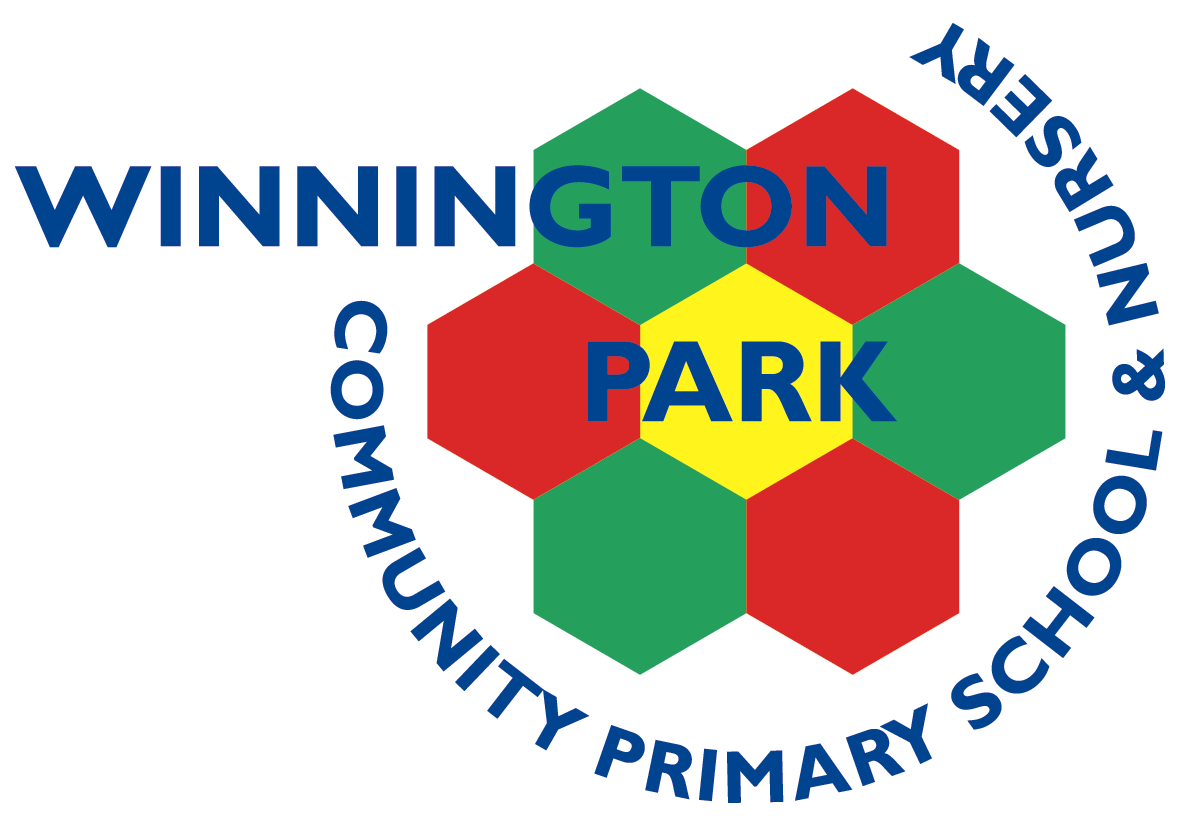 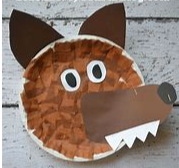 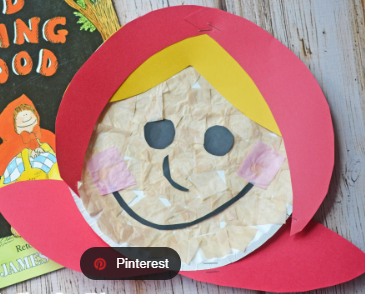 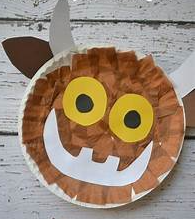 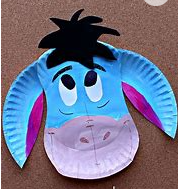 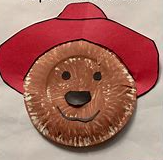 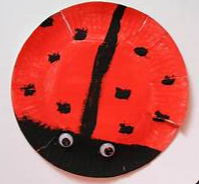 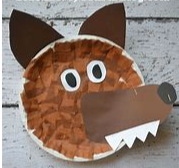 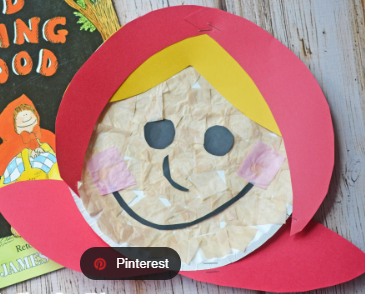 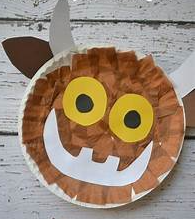 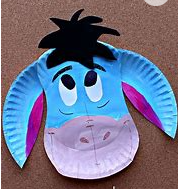 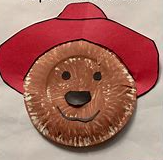 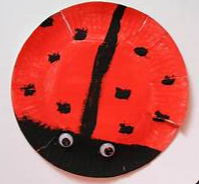 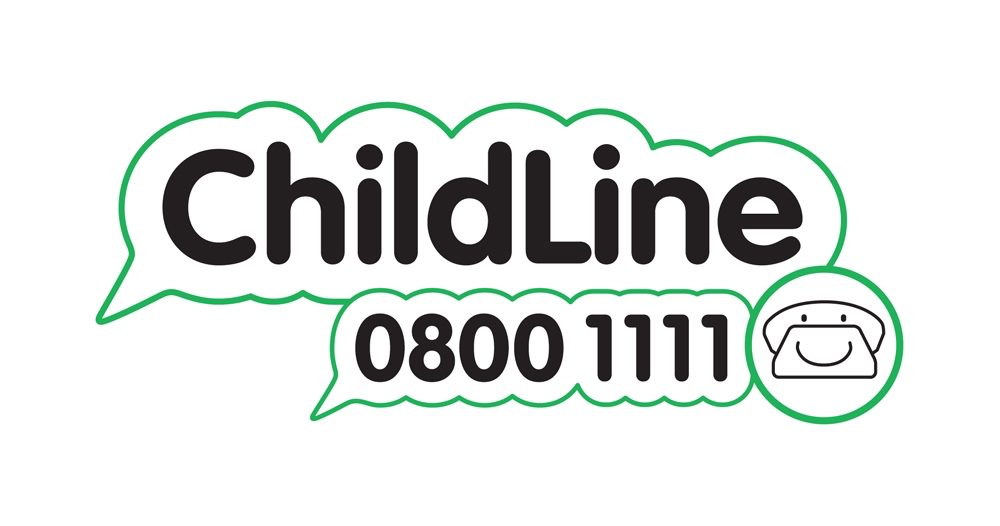 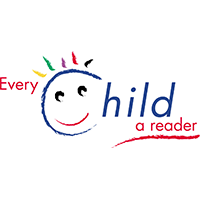 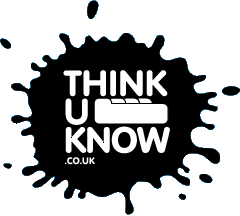 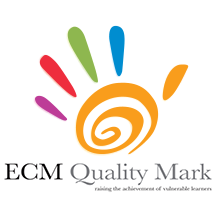 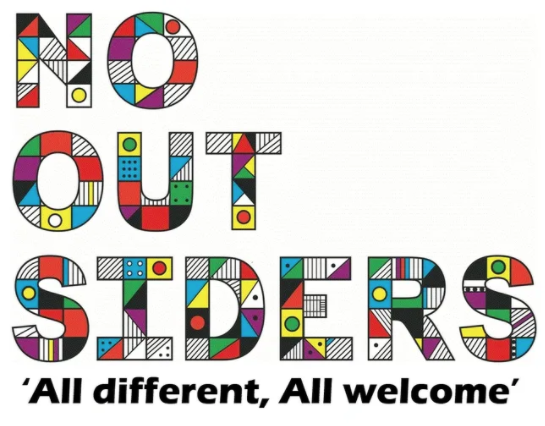 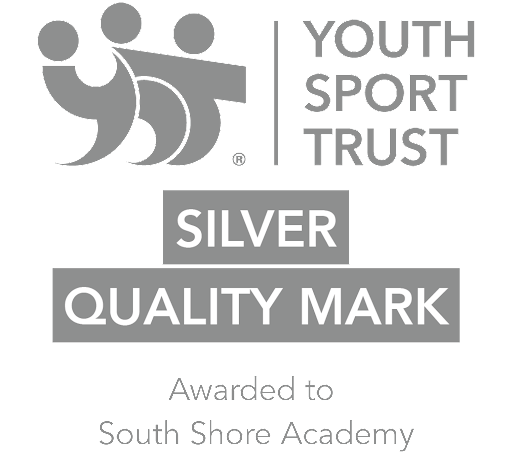 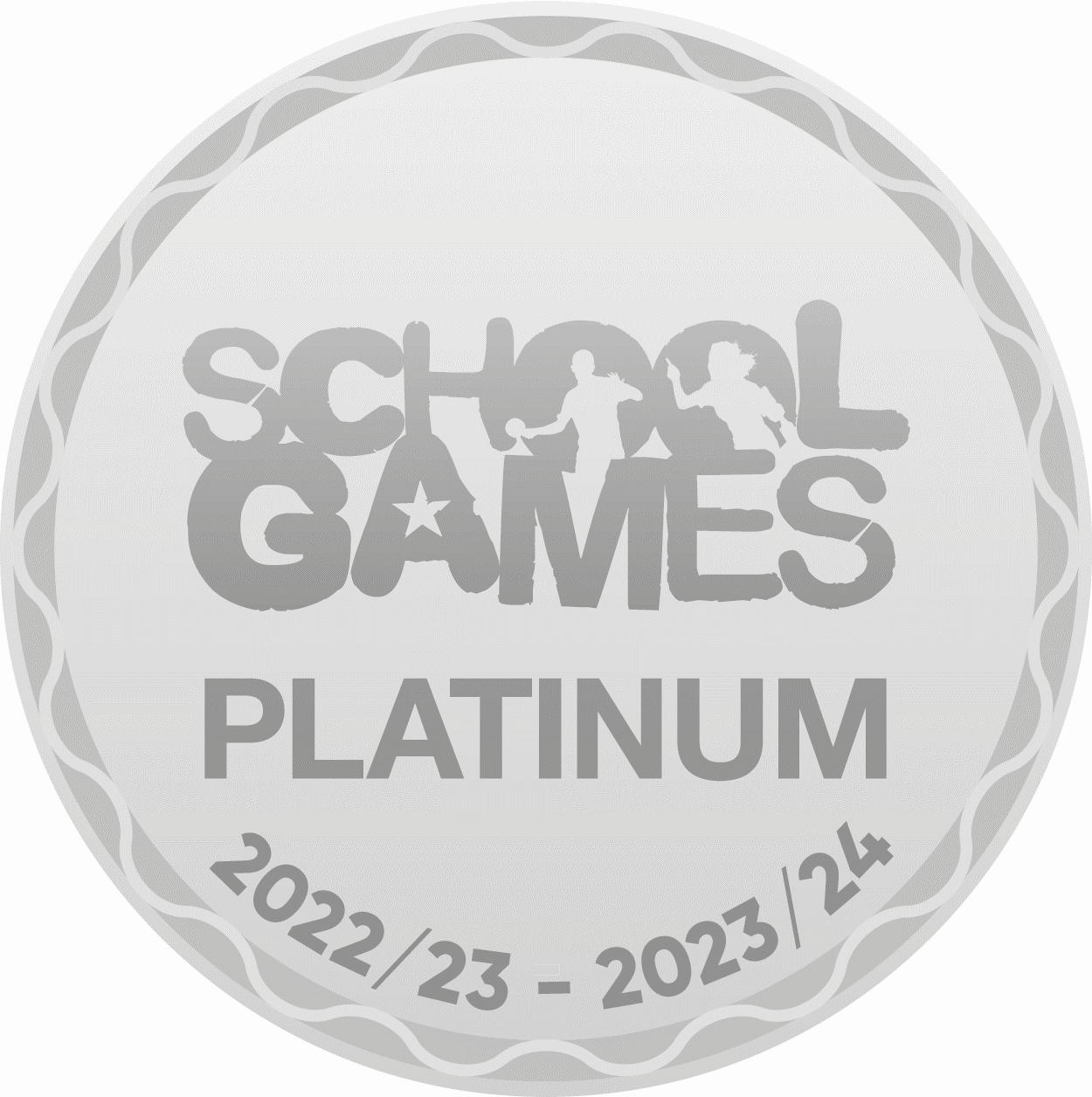 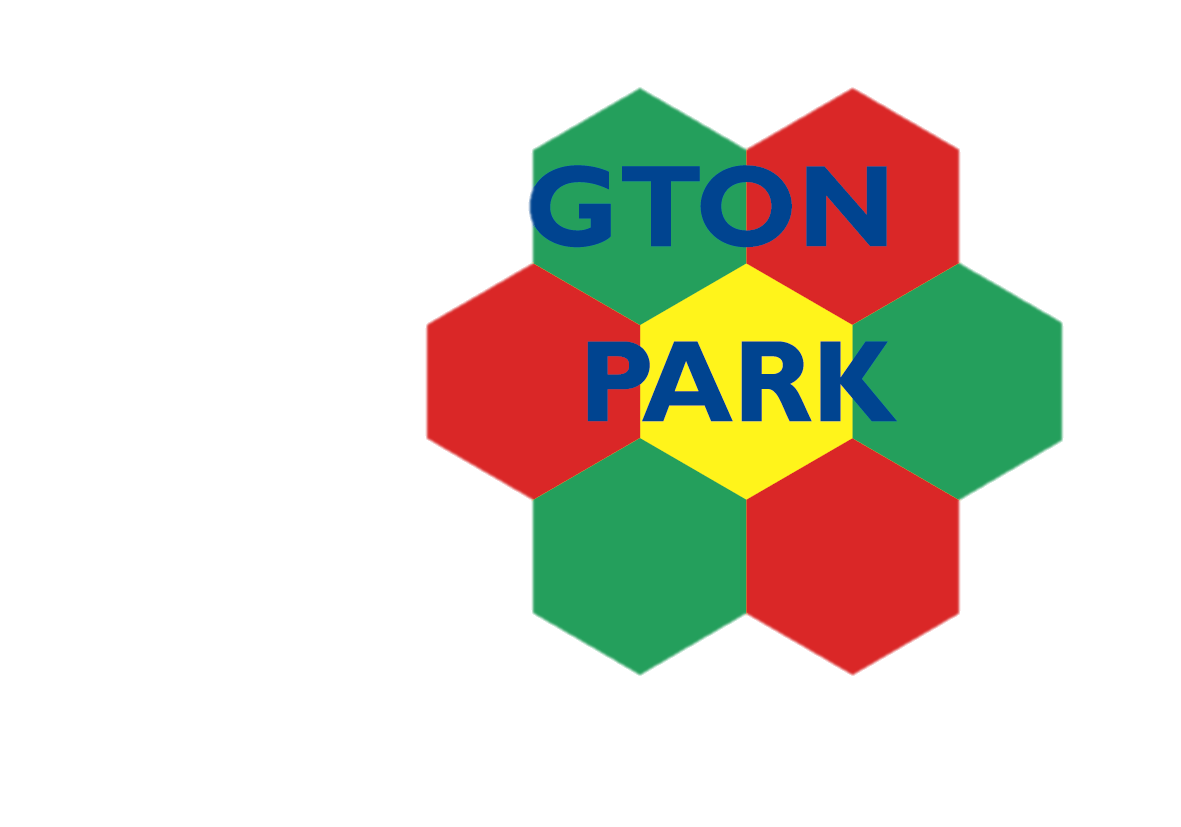 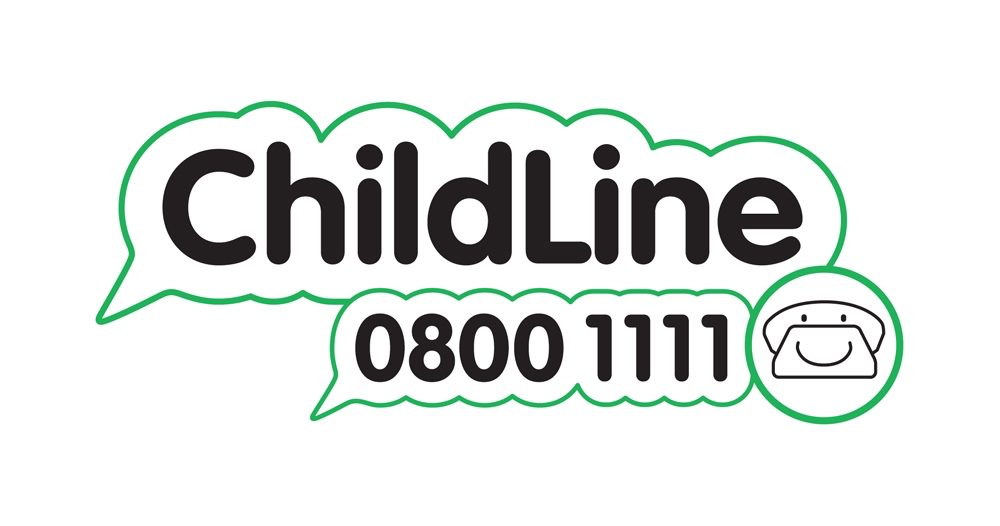 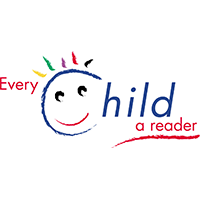 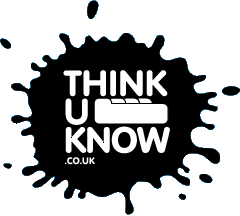 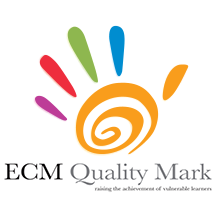 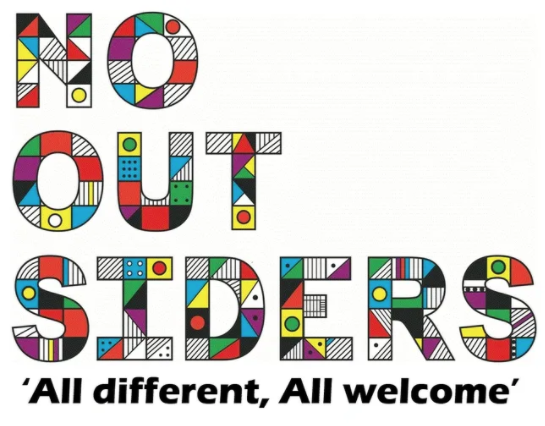 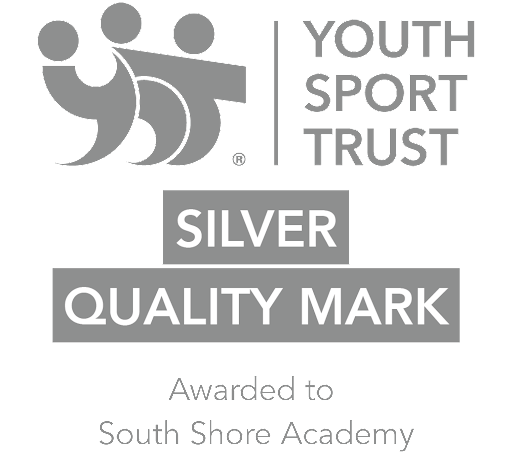 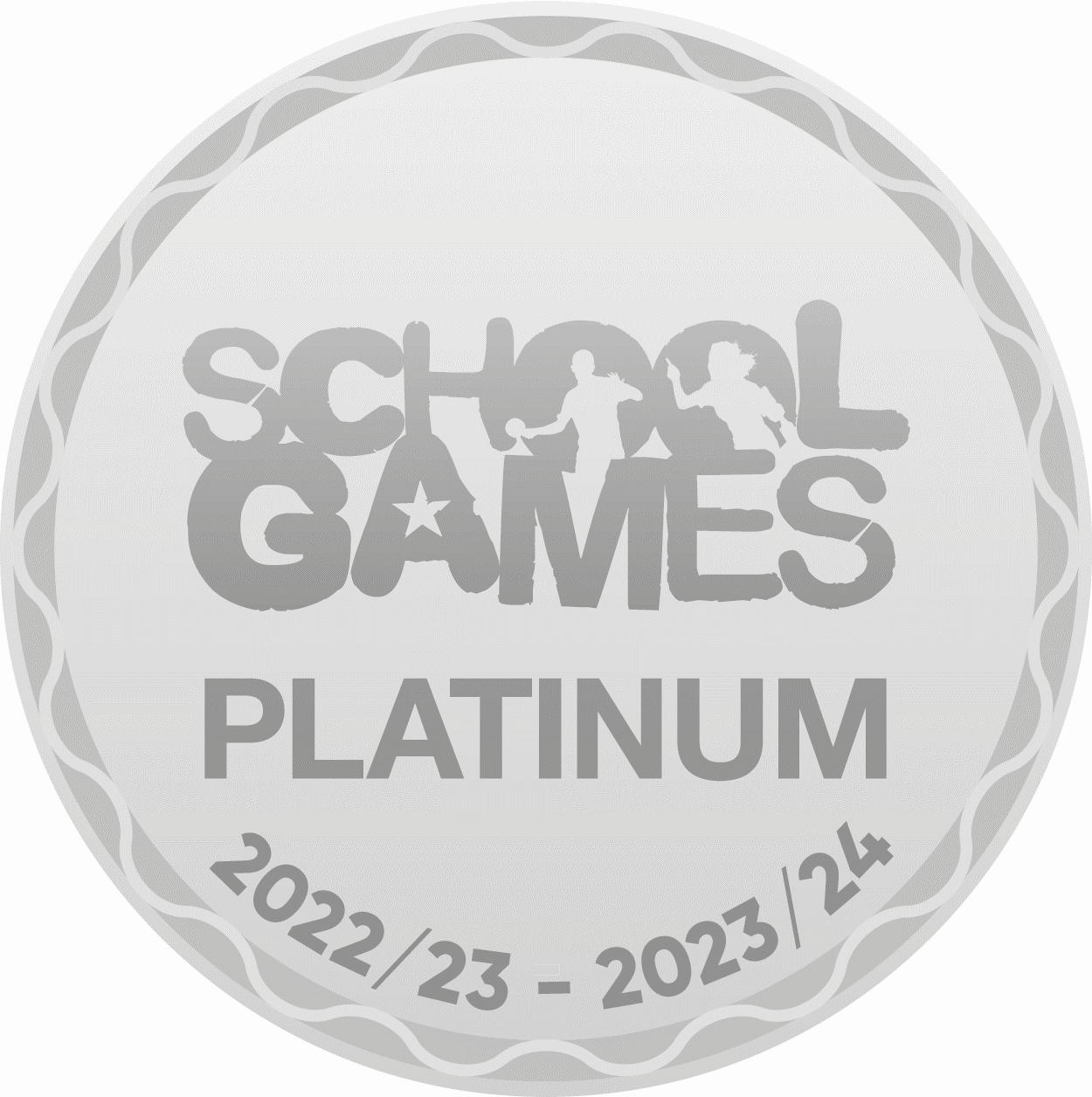  ASPIRESAFETRUSTRESPECTKINDPRIDE